                                                                                                        проект  № 432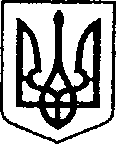                                                               УКРАЇНА                                   від 29.06. 2021р.ЧЕРНІГІВСЬКА ОБЛАСТЬН І Ж И Н С Ь К А    М І С Ь К А    Р А Д А                                                   сесія VIII скликання                                     Р І Ш Е Н Н Я                   Від                          2021 р.	        м. Ніжин	                             № ________Про продаж земельних ділянокнесільськогосподарського призначення власникам об’єктів нерухомогомайна, розміщеного на цих ділянках                Відповідно до  статей 25, 26, 42, 59, 60 та 73 Закону України «Про місцеве самоврядування в Україні», Земельного кодексу України, Регламенту Ніжинської міської ради Чернігівської області, затвердженого рішенням Ніжинської міської ради Чернігівської області VIII скликання від 27 листопада 2020 року № 3-2/2020, постанови Кабінету Міністрів України «Про експертну грошову оцінку земельних ділянок» від 11.10.2002р. № 153, на виконання  рішення Ніжинської міської ради від  22.04.2021р.  № 48-9/2021  «Про внесення в перелік земельних ділянок несільськогосподарського призначення,  що підлягають продажу власникам об’єктів нерухомого майна, розміщеного на цих ділянках», міська рада вирішила:               1.   Погодити експертну грошову оцінку земельної ділянки площею 0,7516 га, кадастровий номер 7410400000:06:002:0002, яка використовується для розміщення нежитлових будівель, які є власністю ТОВ «Баришівська зернова компанія»,  за адресою: Чернігівська обл., м. Ніжин, вул. Прилуцька, 89а,  в сумі   416 236 грн. 00 коп. (чотириста шістнадцять тисяч двісті тридцять шість гривень 00 копійок), відповідно до висновку оцінювача про вартість земельної ділянки, виконаного приватним підприємством «Десна-Експерт-М».     1.1.  Затвердити ціну продажу земельної ділянки площею 0,7516 га, кадастровий номер 7410400000:06:002:0002, яка використовується для розміщення нежитлових будівель, які є власністю ТОВ «Баришівська зернова компанія», згідно договору купівлі-продажу від 18.03.2021р. № 182, номер запису про право власності/довірчої власності 41052188, за адресою: Чернігівська обл.,  м. Ніжин, вул. Прилуцька, 89а,  на рівні експертної грошової оцінки земельної ділянки в сумі  416 236 грн. 00 коп. (чотириста шістнадцять тисяч двісті тридцять шість гривень 00 копійок).     1.2.   Продати ТОВ «Баришівська зернова компанія» земельну ділянку  земель промисловості, транспорту, зв’язку, енергетики, оборони та іншого призначення для розміщення та експлуатації основних, підсобних  і допоміжних будівель та споруд підприємств переробної, машинобудівної та іншої промисловості,  площею 0,7516 га за адресою: Чернігівська обл.,  м. Ніжин, вул. Прилуцька, 89а,  кадастровий номер  7410400000:06:002:0002, яка використовується для розміщення нежитлових будівель, які є власністю                  ТОВ «Баришівська зернова компанія», згідно договору купівлі-продажу від 18.03.2021р. № 182, номер запису про право власності/довірчої власності 41052188,  за 416 236 грн. 00 коп. (чотириста шістнадцять тисяч двісті тридцять шість гривень 00 копійок).     Авансовий внесок в розмірі  254  405 грн. 69 коп. (двісті п’ятдесят чотири   тисячі  чотириста п’ять  гривень 69 копійок)  зарахувати до ціни продажу земельної ділянки.                Різниця між ціною продажу земельної ділянки та авансовим внеском у розмірі   161 830 грн. 31 коп. (сто шістдесят одна тисяча  вісімсот тридцять  гривень 31 копійка)  сплачується на рахунок бюджету Ніжинської міської  територіальної громади.                2.   Погодити експертну грошову оцінку земельної ділянки, площею 0,2626 га, кадастровий номер 7410400000:03:010:0006, яка використовується для розміщення нежитлової будівлі «лазня»,  яка є власністю фізичної особи  Сутули Оксани  Миколаївни,  за адресою: Чернігівська обл., м. Ніжин, вул. Козача, 3,  в сумі   454 208 грн. 00 коп. (чотириста  п’ятдесят чотири тисячі  двісті вісім гривень 00 копійок),  відповідно до висновку оцінювача про вартість земельної ділянки, виконаного ТОВ експертно-консалтингова фірма «Десна-Експерт».     2.1.  Затвердити ціну продажу земельної ділянки площею 0,2626 га, кадастровий номер 7410400000:03:010:0006, яка використовується для розміщення нежитлових будівель, які є власністю фізичної особи  Сутули Оксани Миколаївни  згідно договору купівлі-продажу нежитлової будівлі від  02.11.2020р. № 1005,  за адресою: Чернігівська обл.,  м. Ніжин, вул. Козача, 3,  на рівні експертної грошової оцінки земельної ділянки в сумі  454 208 грн. 00 коп. (чотириста  п’ятдесят чотири тисячі  двісті вісім гривень 00 копійок).      2.2.   Продати фізичній особі  Сутулі Оксані Миколаївні земельну ділянку  земель житлової та громадської забудови для будівництва та обслуговування будівель закладів побутового обслуговування,  площею 0,2626 га за адресою: Чернігівська обл., м. Ніжин, вул. Козача, 3, кадастровий номер 7410400000:03:010:0006, яка використовується для розміщення нежитлової будівлі «лазня», які є власністю фізичної особи  Сутули Оксани Миколаївни, згідно договору купівлі-продажу нежитлової будівлі від 02.11.2020р. № 1005 за  454 208 грн. 00 коп. (чотириста  п’ятдесят чотири тисячі  двісті вісім гривень 00 копійок).      Авансовий внесок в розмірі  438  061 грн. 95 коп. (чотириста тридцять вісім   тисяч  шістдесят одна  гривня 95 копійок)  зарахувати до ціни продажу земельної ділянки.                                        Різниця між ціною продажу земельної ділянки та авансовим внеском у розмірі  16 146 грн.05 коп. (шістнадцять тисяч сто сорок шість гривень 05 копійок) сплачується на рахунок бюджету Ніжинської міської  територіальної громади.                  3.   Начальнику управління комунального майна та земельних відносин Ніжинської міської ради  Онокало  І.А. забезпечити оприлюднення даного рішення на офіційному сайті Ніжинської міської ради протягом п’яти робочих днів з дня його прийняття.                             4.  Організацію виконання даного рішення покласти на першого заступника міського голови з питань діяльності виконавчих органів ради Вовченка Ф.І. та   управління комунального майна та земельних відносин Ніжинської міської ради (Онокало І.А.).               5.   Контроль за виконанням даного рішення покласти на постійну комісію міської ради  з питань регулювання земельних відносин, архітектури, будівництва та охорони навколишнього середовища (голова комісії Глотко В.В.).      Міський голова         				                    Олександр  КОДОЛАПодає:начальник управління комунальногомайна та земельних відносинНіжинської міської ради					       Ірина  ОНОКАЛОПогоджують:секретар міської ради					                 Юрій  ХОМЕНКОперший заступник міського голови                                  	                                                             з питань діяльності виконавчих                                                                                  органів ради                                                                            Федір  ВОВЧЕНКОпостійна комісія міської ради з питань 		                        регулювання земельних відносин,  		            архітектури, будівництва та охорони                                   		                 навколишнього середовища                                               Вячеслав  ГЛОТКОпостійна комісія міської ради з питань                        				    регламенту, законності, охорони прав                                                            	                      і свобод громадян, запобігання корупції,                            			             адміністративно-територіального устрою,                                       		 депутатської діяльності та етики                                          Валерій САЛОГУБначальник відділу містобудування                                                                     	               та архітектури-головний архітектор 	                          Вікторія МИРОНЕНКОначальник відділу юридично-кадрового  					                    забезпечення							         В’ячеслав  ЛЕГАголовний спеціаліст – юрист відділу			 бухгалтерського обліку, звітності 			                      та правового забезпечення управління			 комунального майна та земельних 	                    відносин Ніжинської міської ради                                     Сергій  САВЧЕНКО                               Пояснювальна  запискадо проекту рішення Ніжинської міської ради «Про продаж земельних ділянокнесільськогосподарського призначення  власникам об’єктів нерухомогомайна, розміщеного на цих ділянках» Даний проект рішення підготовлено відповідно до  статей 25, 26, 42, 59, 60 та 73 Закону України «Про місцеве самоврядування в Україні», Земельного кодексу України, Регламенту Ніжинської міської ради Чернігівської області, затвердженого рішенням Ніжинської міської ради Чернігівської області VIII скликання від 27 листопада 2020 року № 3-2/2020, постанови Кабінету Міністрів України «Про експертну грошову оцінку земельних ділянок» від 11.10.2002р.   № 153, на виконання  рішення Ніжинської міської ради від  22.04.2021р.                № 48-9/2021 «Про внесення в перелік земельних ділянок несільськогосподарського призначення,  що підлягають продажу власникам об’єктів нерухомого майна, розміщеного на цих ділянках».  Відповідальна особа за підготовку даного проекту рішення - начальник відділу земельних відносин управління комунального майна та земельних відносин Ніжинської міської ради Яковенко В.В.              У проекті рішення розглядаються наступні питання:     - щодо продажу у власність  ТОВ «Баришівська зернова компанія»  земельної ділянки  площею  0,7516 га, кадастровий номер 7410400000:06:002:0002, за адресою: Чернігівська обл., м. Ніжин,  вул. Прилуцька, 89а,  яка використовується для розміщення нежитлових будівель, які є власністю ТОВ «Баришівська зернова компанія»  згідно  договору купівлі-продажу від 18.03.2021р. № 182, номер запису про право власності/довірчої власності 41052188, за 416 236 грн. 00 коп. (чотириста шістнадцять тисяч двісті тридцять шість гривень 00 копійок).                  Експертна грошова оцінка земельної ділянки площею 0,7516 га за адресою: Чернігівська обл., м. Ніжин, вул. Прилуцька, 89а, кадастровий номер  7410400000:06:002:0002, яка використовується для розміщення нежитлових будівель, які є власністю ТОВ «Баришівська зернова компанія», становить                    416 236 грн. 00 коп. (чотириста шістнадцять тисяч двісті тридцять шість гривень 00 копійок).              Авансовий внесок в розмірі 254 405 грн. 69 коп. (двісті п’ятдесят чотири   тисячі  чотириста п’ять  гривень 69 копійок)  буде зараховано до ціни продажу земельної ділянки.                 Різниця між ціною продажу земельної ділянки та авансовим внеском у                 161 830 грн. 31 коп. (сто шістдесят одна тисяча  вісімсот тридцять  гривень 31 копійка)  сплачується на рахунок бюджету Ніжинської міської  територіальної громади;      - щодо продажу у власність фізичній особі Сутулі Оксані Миколаївні земельну ділянку за адресою: Чернігівська обл., м. Ніжин, вул. Козача, 3,  площею 0,7516 га, кадастровий номер 7410400000:03:010:0006, яка використовується для розміщення нежитлової будівлі «лазня», яка є власністю  Сутули Оксани Миколаївни згідно договору купівлі-продажу нежитлової будівлі від 02.11.2020р. № 1005 в сумі  за  454 208 грн. 00 коп. (чотириста  п’ятдесят чотири тисячі  двісті вісім гривень 00 копійок).       Експертна грошова оцінка земельної ділянки  за адресою: Чернігівська обл., м. Ніжин, вул. Козача, 3,  площею 0,7516 га  становить  454 208 грн. 00 коп. (чотириста  п’ятдесят чотири тисячі  двісті вісім гривень 00 копійок) відповідно до висновку оцінювача про вартість земельної ділянки, виконаного ТОВ експертно-консалтингова фірма «Десна-Експерт».              Авансовий внесок в розмірі  438  061 грн. 95 коп. (чотириста тридцять вісім   тисяч  шістдесят одна  гривня 95 копійок)  зарахувати до ціни продажу земельної ділянки.                Різниця між ціною продажу земельної ділянки та авансовим внеском у розмірі 16 146 грн.05 коп. (шістнадцять тисяч сто сорок шість гривень 05 копійок)  сплачується на рахунок бюджету Ніжинської міської  територіальної громади.  Начальник управління комунального майна						                    та земельних відносин                                                                     Ірина  ОНОКАЛО